Prueba FormativaLengua y LiteraturaOctavos Años Unidad 1I.- Lee atentamente el siguiente fragmento y selecciona marcando con una X la alternativa correcta.Texto 11.- ¿Con qué finalidad Merlín explica a sir Héctor la «misión» del niño?, ¿qué pretende lograr?a.- Merlín explica la misión a sir Héctor para tranquilizarlo y convencerlo de que su decisión es arriesgada.b.- Merlín explica la misión a sir Héctor para tranquilizarlo y convencerlo de que su decisión es la correcta.c.- Merlín explica la misión a sir Héctor para convencerlo que en un futuro el será el padre adoptivo de un rey.d.- Merlín explica la misión a sir Héctor y lo convence de ser el guía espiritual de un rey.2.- ¿Por qué se menciona que Héctor se casó con «una dama adornada de excelentes cualidades»?a.- Es un recurso literario para describir al personaje principal de esta epopeya.b.- Es un recurso literario para describir a la esposa de Héctor como una mujer con muchas riquezas y joyas.c.- Es un recurso literario para embellecer el lenguaje poético.d.- Es un recurso literario para describir a la esposa de Héctor como una buena mujer.3.- ¿Cuál es la idea de «misión» que expresa Merlín? a.- La idea de deber obligatorio.b.- Una especie de karma.c.- Se dará por objeto del destino.d.- Todas las alternativas anteriores son correctas.4.- Relee el siguiente fragmento y responde:Las expresiones que se usan para referirse a las características de Merlín son:a.- El protector del niño lo tomó con cuidado en brazos y le cubrió con los pliegues de su ancha capa.b.- El santo y seña era «Britania» y «Pendragón».c.- Un pequeño y solitario castillo muy alejado del mar.d.- Se llevaba al recién nacido no era otro que Merlín.5.- La palabra ennegrecida en la siguiente oración corresponde: “El desconocido caballero que se llevaba al recién nacido no era otro que Merlín, quien cabalgó muchas horas antes de llegar a su destino.”a.- acciónb.- nombrec.- cualidadd.- conector6.- ¿Qué sustantivos o frases afines podrías usar para referirte al niño?a.- Un pequeño huérfanob.- El futuro rey.c.- Un desamparado príncipe.d.- El hijo preferido.7.- ¿Qué palabra reemplaza a la ennegrecida en el siguiente fragmento sin cambiar el sentido de la oración?“Sir Héctor aceptó por fidelidad a Uther y por amistad a Merlín.” a.- lealtadb.- confianzac.- realidadd.- infidelidad8.- ¿Qué tema aborda Natalia en su discurso?a.- Aborda el tema de discriminación de los extranjeros.b.- Aborda el tema de la cultura indígena.c.- Aborda el tema de la multiculturalidad.d.- Aborda el tema de la cultura actual.9.- ¿Cuál es su postura de la escritora respecto del tema planteado en su discurso?a.- Plantea que se debe valorar y respetar la diversidad.b.- Plantea que se deben rescatar las tradiciones y los valores ancestrales.c.- Plantea que se deben respetar las nuevas tecnologías.d.- Sólo las alternativas a y b son correctas.10.- ¿Por qué la emisora repite la palabra «practicar» en el siguiente párrafo?, “México necesita poner un fuerte programa de rescate a los valores, nos hace falta practicar la honestidad, practicar la comunicación, practicar la tolerancia, practicar la lealtad, practicar, practicar, practicar, practicar, valores, muchos valores, día a día, en la familia en la escuela, en el trabajo, en los parques, en el Certamen de Fotografía, en todos lados y a toda hora, valores hasta en la sopa. […] “a.- Para reforzar la idea mediante la repetición.b.- Para darle importancia a su discurso.c.- Para hacer destacar que debemos tener muchos valores en nuestra vida.d.- Para darle sentido lógico al discurso.11.- Imagina que tienes la posibilidad de responder a Natalia López. ¿Qué le dirías?, ¿cuál es tu visión del tema que plantea? Escribe un párrafo respetando la buena redacción y ortografía. (6 puntos)Para lograr un buen escrito debes incluir los siguientes aspectos: plantear una respuesta al discurso, evidenciar una visión personal del tema, señalar evidencias o información referente al tema, el texto mantiene la coherencia temática, redacción coherente y buena ortografía.___________________________________________________________________________________________________________________________________________________________________________________________________________________________________________________________________________________________________________________________________________________________________________________________________________________________________________________________________________________________________________________________________________________________________________________________________________________________________________________________________________________________________________________________________________________________________________________________________________________________________________________________________________________________________________Texto 3 12.- Según el fragmento leído, ¿Qué características corresponden a este héroe épico?a.- Ingenioso y astuto.b.- se enfrenta a los troyanos y solitario.c.- se enfrenta a criminales.d.- Corresponde a un superhéroe.13.- “El otro poema épico que Homero escribió durante la misma época y que suele considerarse como primero puesto que cuenta sucesos anteriores a su obra hermana.”¿Qué significado tiene la expresión destacada?a.- Relato que cuentan una historia heroica, el protagonista lleva a cabo hazañas en beneficio del pueblo o lugar donde vive. Se refiere a sucesos que han transcurrido en la antigüedad.b.- Relato ficticio que cuenta hazañas de héroes y heroínas relacionadas solamente con la actualidad.c.- Relato real o ficticio que explica como hombres valientes y con mucha fuerza física ayudan a los más desvalidos a cambio de una recompensa.d.- Relato escrito en verso o en prosa poética que cuenta las hazañas de los superhéroes.14.- El significado de la palabra destacada es: “En él, el rapsoda ciego nos narra el último año de la guerra de Troya.”a.- poetab.- juglarc.- trovadord.- Todas son correctas.15.- “En este primer poema épico Odiseo es uno de los reyes griegos más sobresalientes: él mismo comanda la flota de su reino, Ítaca, y, ya en territorio troyano, destaca en el campo de batalla, donde vence a todos sus contrincantes.”Un sinónimo de la palabra ennegrecida es:a.- competidor y rivalb.- adversario y antagonistac.- oponente y protagonista.d.- Sólo alternativas a y b son correctas.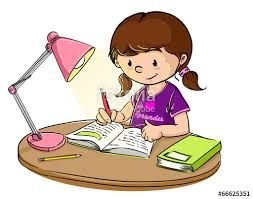 Nombre:Curso:   Octavos años                             Fecha: Semana 6ta: del 04 al 08 de mayo del 2020.  OA2: Reflexionar sobre las diferentes dimensiones de la experiencia humana, propia y ajena, a partir de la lectura de obras literarias y otros textos que forman parte de nuestras herencias culturales.OA6: leer y comprender fragmentos de epopeyas, considerando sus características y el contexto en el que se enmarcan.OA8: Formular una interpretación de los textos literarios leídos o vistos, que sea coherente con su análisis considerando:-Su experiencia personal y sus conocimientos.-Un dilema presentado en el texto y su postura personal acerca del mismo.-La relación de la obra con la visión del mundo y el contexto histórico en el que se ambienta y/0 en el que fue creada.Actitudinal: OA A: Manifestar disposición a formarse un pensamiento propio, reflexivo e informado, mediante una lectura crítica y responsable.Los caballeros del Rey Arturo: El joven Arturo Pendragón(Fragmento)Cumpliendo el pacto hecho con Merlín, la reina envolvió al niño en ricos pañales y después de besarle y sollozar, lo depositó en brazos de dos damas de su corte, las cuales, acompañadas de dos caballeros armados, salieron del castillo y se dirigieron a un bosque cercano, donde encontrarían a la persona encargada de la custodia del futuro rey de Britania. Era de noche cuando la comitiva llegó al sitio convenido. Una figura alta y silenciosa los aguardaba ya. El santo y seña era «Britania» y «Pendragón». Una vez comprobado esto, el protector del niño lo tomó con cuidado en brazos y le cubrió con los pliegues de su ancha capa. Cuando las damas y los caballeros regresaban al castillo llegó a sus oídos el eco del galope de un caballo lanzado a la carrera a través del bosque y que se iba perdiendo a lo lejos. El desconocido caballero que se llevaba al recién nacido no era otro que Merlín, quien cabalgó muchas horas antes de llegar a su destino, a un pequeño y solitario castillo muy alejado del mar. Este castillo pertenecía a Sir Héctor de Aland, un noble caballero muy amigo de Uther y de Merlín. Sir Héctor se había casado con una dama adornada de excelentes cualidades y el cielo le premió con un hijo al que pusieron de nombre Kaye. Con la aprobación de Uther, Merlín pidió a sir Héctor que educara al muchacho en su castillo y le hiciera pasar como hijo adoptivo. Sir Héctor aceptó por fidelidad a Uther y por amistad a Merlín. Cuando Merlín apareció al galope a las puertas del castillo, los dos esposos le recibieron con gran alegría, satisfechos de poder prestar un favor a Uther Pendragón. —Aquí tenéis al niño que os confío—habló Merlín—. Será hijo vuestro para todo el mundo. Se educará al lado de Kaye, y este debe creer que es su hermano. Vuestra misión es convertirlo en un perfecto caballero. No olvidéis que ha de ser rey de Britania. Yo os aconsejaré en todo y vigilaré todos sus pasos.—Muy bien, Merlín. Será como vos decís. No obstante, tengo una duda. —Decid, sir Héctor. —¿Cómo justificar la desaparición del niño? Los vasallos de Uther conocen su nacimiento, y la nueva ha llegado hasta Londres. Si se descubre que está aquí puede suponer que ha sido un secuestro. —Nada temáis, sir Héctor. Mañana mismo se hará correr la voz que el niño ha muerto aquejado de enfermedad incurable. Si lo hacemos así es porque está escrito en los libros. El futuro rey de Britania debe aparecer de improviso sin que nadie sepa quién es. En los claustros de la abadía de Londres hay un bloque de granito en el que se ve la empuñadura de una espada. Solo el que arranque esta espada hundida será rey de Britania. Esta es la misión del niño que será vuestro hijo adoptivo.Anónimo (1989). Capítulo IV: El joven Arturo Pendragón. En Cunillera, A. (Ed.), Los caballeros del rey Arturo. Madrid: Ediciones Auriga.El santo y seña era «Britania» y «Pendragón». Una vez comprobado esto, el protector del niño lo tomó con cuidado en brazos y le cubrió con los pliegues de su ancha capa. […] El desconocido caballero que se llevaba al recién nacido no era otro que Merlín, quien cabalgó muchas horas antes de llegar a su destino, a un pequeño y solitario castillo muy alejado del mar.Texto 2Discurso de Natalia Lizeth López López El tema que hoy se trata aquí es muy importante; siento que el tema es muy mío. Vivimos en un país megadiverso, tantas culturas hacen una mezcla de tradiciones y costumbres muy singulares que nos hacen ser un país único y especial, México, uno de los países en el mundo con una gran diversidad de etnias y población indígena. […] México necesita poner un fuerte programa de rescate a los valores, nos hace falta practicar la honestidad, practicar la comunicación, practicar la tolerancia, practicar la lealtad, practicar, practicar, practicar, practicar, valores, muchos valores, día a día, en la familia en la escuela, en el trabajo, en los parques, en el Certamen de Fotografía, en todos lados y a toda hora, valores hasta en la sopa. […] Si se respetara la diversidad cultural y se rescataran los valores y el respeto que nuestros antepasados practicaban, qué riqueza tan grande tendría nuestro país; si el respeto entre todos se hiciera una tradición, los pactos presidenciales, los negocios con otros países, las inversiones con grandes empresarios y los programas que se inician en el país, se harían pensando en los derechos del prójimo y en el bienestar del pueblo, y en toda ley prevalecería la honestidad. Recordemos a nuestros indios: ellos no firmaban papeles, porque su palabra bastaba, eran hombres de honor. ¿Por qué adoptamos fiestas extranjeras como el Halloween y la Pascua, por qué no luchar por rescatar nuestras hermosas tradiciones mexicanas tan olvidadas? ¡Vivamos nuestras propias elevaciones! Hay que fomentar la difusión y el amor a tantas y tan diferentes culturas olvidadas. Existe tanta riqueza en ellas. Apoyemos la equidad, la integración de nosotros los indígenas a la sociedad. López, N. (2014). Discurso de Natalia Lizeth López López.  Recuperado de: http://bit.ly/2PeSpwK. (Fragmento).Ulises como héroe épico.Odiseo (del griego), también conocido como Ulises, es uno de los personajes más famosos de la historia de la literatura, protagonista del poema épico de Homero que toma su nombre, La odisea. Odiseo aparece por primera vez en la Ilíada, el otro poema épico que Homero escribió durante la misma época y que suele considerarse como primero puesto que cuenta sucesos anteriores a su obra hermana. En él, el rapsoda ciego nos narra el último año de la guerra de Troya. En este primer poema épico Odiseo es uno de los reyes griegos más sobresalientes: él mismo comanda la flota de su reino, Ítaca, y, ya en territorio troyano, destaca en el campo de batalla, donde vence a todos sus contrincantes. Se destaca en particular por su astucia, por su incomparable habilidad para tramar ingeniosos planes para salir de un problema o tomar ventaja de cualquier situación.